MAGYAR MŰVÉSZETI AKADÉMIAMŰVÉSZETELMÉLETI ÉS MÓDSZERTANI KUTATÓINTÉZETMMKI-Ö-18MŰVÉSZETI ÖSZTÖNDÍJPÁLYÁZAT2018-2021.PORTFÓLIÓ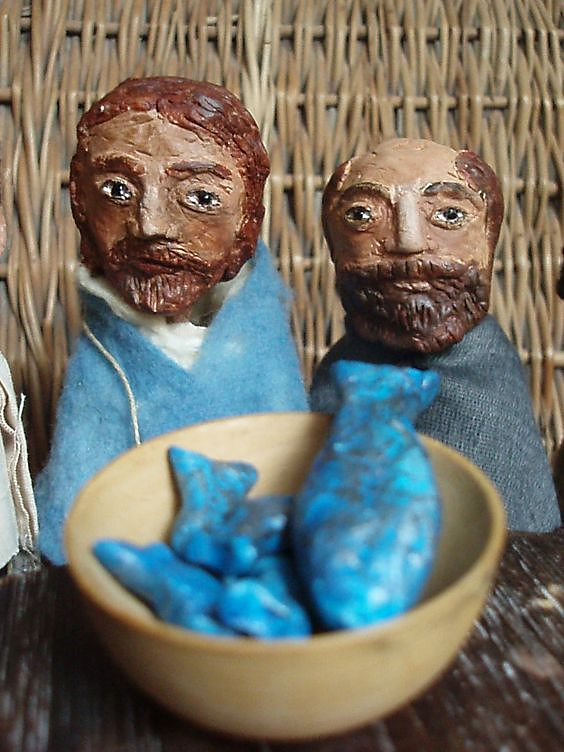 KÉSZÍTETTE: KUSTÁRNÉ ALMÁSI ZSUZSANNADEBRECEN2018.FABULA ET FIGURA MŰHELYA 2011-BEN MEGALAKULT CSALÁDI FORMÁCIÓVAL ELSŐSORBAN BIBLIAI TÖRTÉNETEK, LEGENDAMESÉK FELDOLGOZÁSÁBÓL SZÜLETETT BÁBELŐADÁSOKAT HOZUNK LÉTRE ÉS ADUNK KÖZRE ISKOLÁKBAN, ÓVÓDÁKBAN, MÚZEUMOKBAN, GYÜLEKEZETEKBEN, FESZTIVÁLOKON. EZEKBEN A JÁTÉKOKBAN, AMELYEKET TÖRBBNYIRE FÉRJEMMEL, KUSTÁR GÁBOR SZOBRÁSZMŰVÉSSZEL EGYÜTT JÁTSZUNK, ÖSSZEGZŐDNEK AZOK A MÓDSZERTANI ISMERETEK, ILLETVE AZ A SZEMLÉLET, ELKÖTELEZŐDÉS, AMELYEK MÁRA HIVATÁSOM RÉSZÉVÉ VÁLTAK.AZ AZONOS NEVŰ MŰHELYEMBEN PEDIG GYERMEKEK SZÁMÁRA VEZETEK HETI RENDSZERESSÉGEL BÁBKÉSZÍTŐ FOGLALKOZÁSOKAT, 2012 ÓTA. E FOGLAKOZÁSOKON A KÖZÖS ALKOTÁS ÖRÖMÉT, ÉLMÉNYÉT KÍNÁLOM A GYEREKEK SZÁMÁRA, MIKÖZBEN ÖN-ÉS VILÁGMEGISMERÉSI FOLYMATOKON MENNEK, MEGYÜNK KERESZTÜL.BABÁK ÉS BÁBOK2008-BAN A NÉPI MESTERSÉGEK ÉS MŰVÉSZETEK SZAKKÖZÉPISKOLÁJÁBAN SZEREZTEM TEXTIL-JÁTÉK KÉSZÍTŐ SZAKKÉPESÍTÉST. EKKOR TANULTAM MEG A BÁB-ÉS JÁTÉKKÉSZÍTÉSHEZ SZÜKSÉGES ALAPVETŐ ISMERETEKET. A HAGYOMÁNYOK HÁZÁBAN SZERVEZETT ALKALMI KÉPZÉSEKEN PEDIG TÖBB HAZAI ISMERT ÉS ELISMERT BÁBKÉSZÍTŐ MŰVÉSZTŐL OLYAN SZEMLÉLETBELI ÉS TECHNIKAI SZEMPONTOKAT ISMERHETTEM MEG, AMELYEK MÁIG SEGÍTENEK A MUNKÁMBAN.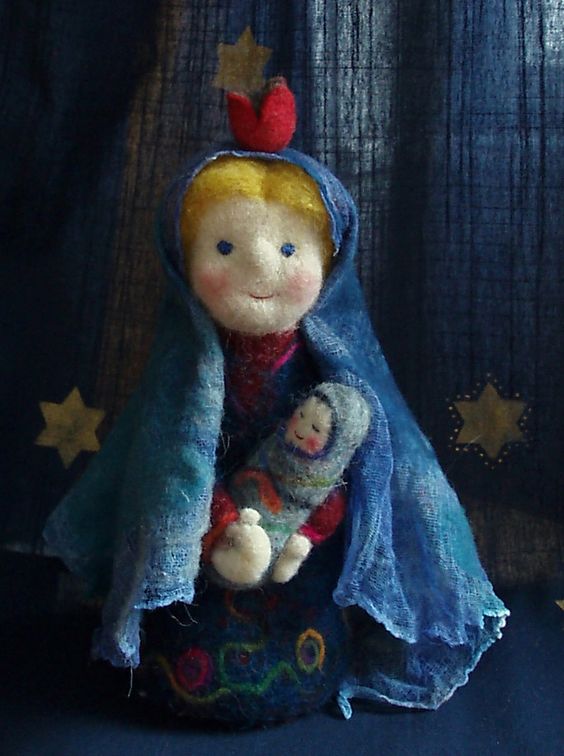 SZAKMAI MŰHELYEK, FELSŐOKTATÁSI TANÓRÁKAZ ÁLTALAM VEZETETT KATECHETIKAI KÖZPONT A DEBRECENI REFORMÁTUS HITTUDOMÁNYI EGYETEM GYAKORLATI TANSZÉKÉNEK KERETEIN BELÜL MŰKÖDŐ MÓDSZERTANI KÖZPONT. 2013-BAN ELINDÍTOTTUNK EGY SZAKMAI MŰHELYMUNKA-SOROZATOT KATECHETIKAI MŰHELY CÍMMEL. AZ ELNEVEZÉS OLYAN NYITOTT SZAKMAI MŰHELYFOGLALKOZÁSRA UTAL, AMELYET HAVI RENDSZERESSÉGGEL TARTUNK MEG AZ ÉRDEKLŐDŐ PEDAGÓGUSOK, ÓVÓNŐK, HITOKTATÓK, LELKÉSZEK SZÁMÁRA. A FOGLALKOZÁS SORÁN A RÉSZTVEVŐK AZ ADOTT TÉMÁT INTERAKTÍV MÓDON DOLGOZZÁK FEL, GYAKRAN MŰVÉSZETPEDAGÓGIAI TEVÉKENYSÉG ÁLTAL.AZ EGYETEM NAPPALI TAGOZATOS HALLGATÓI SZÁMÁRA PEDIG SZEMESZTERENKÉNT MEGHIRDETÉSRE KERÜL A KREATÍV KATECHÉZIS CÍMŰ KURZUS, MELY GYAKORLATORIENTÁLT, VÁLTOZATOS MÓDSZERTANI ELEMEK ALKALMAZÁSÁRA ÉPÜLŐ KÉPZÉS.Kustárné Almási ZsuzsannaKelt: Debrecen, 2018. május 16. 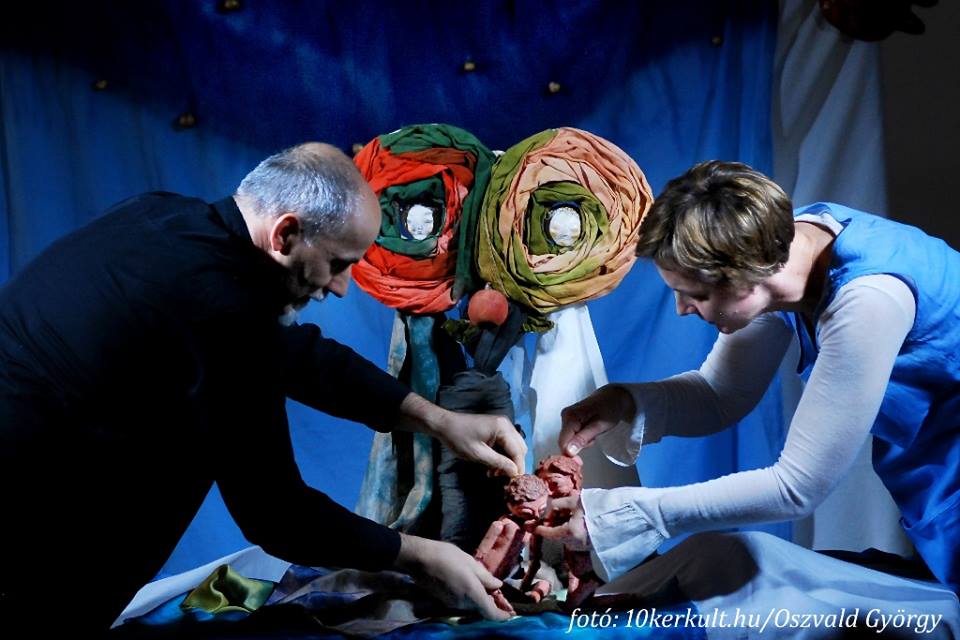 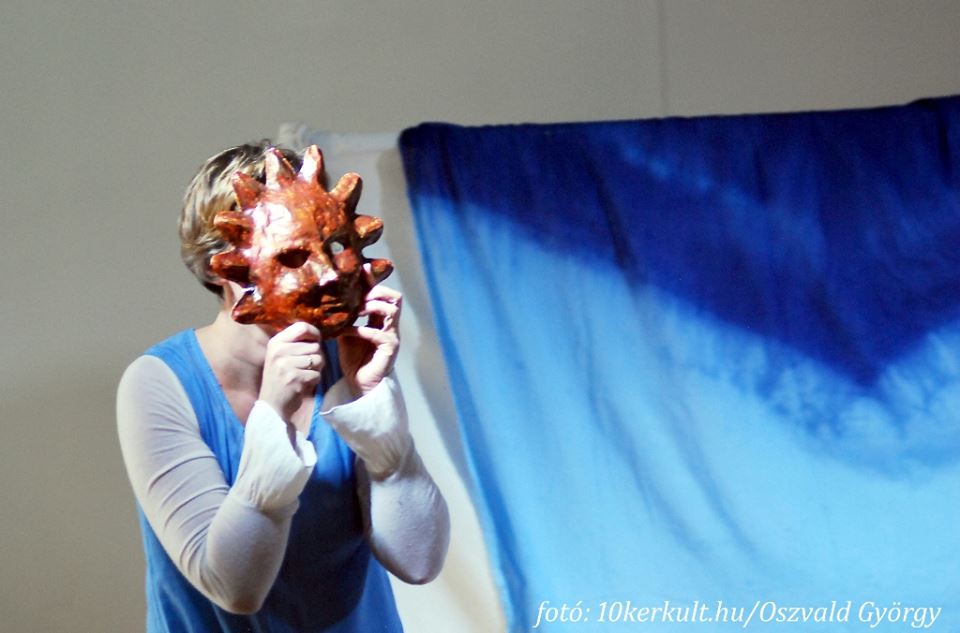 TEREMTÉSTÖRTÉNETTEREMTÉSTÖRTÉNET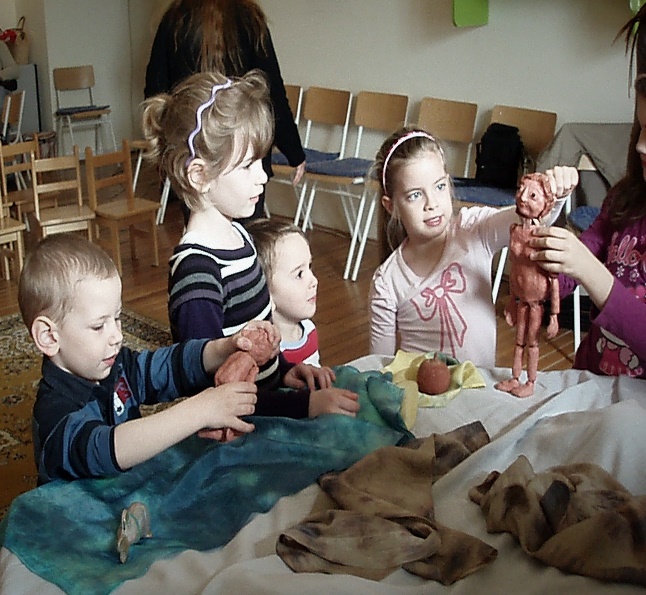 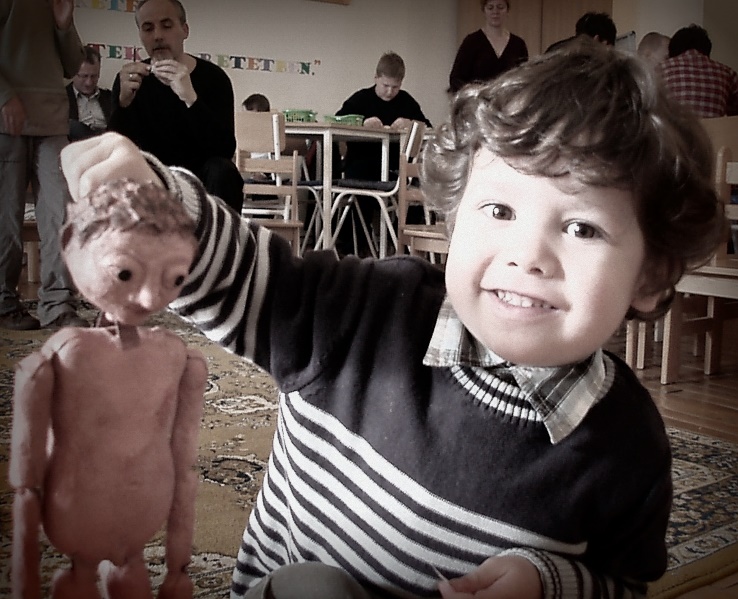 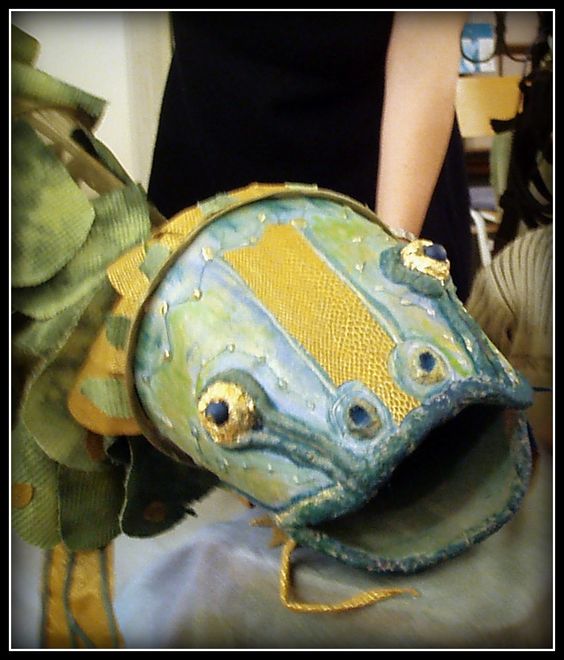 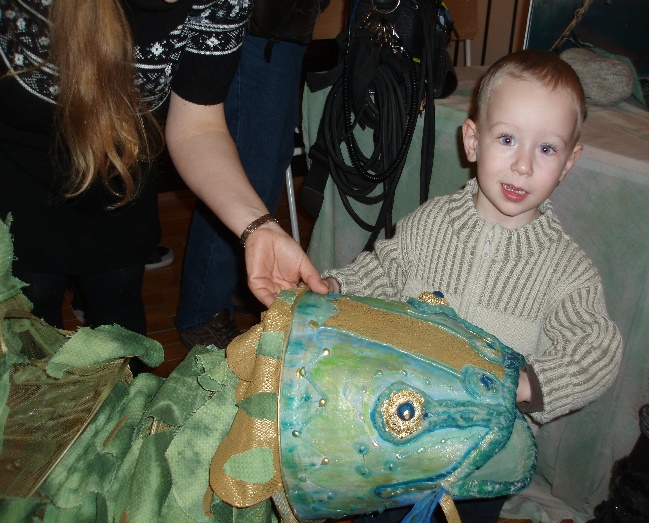 JÓNÁS TÖRTÉNETE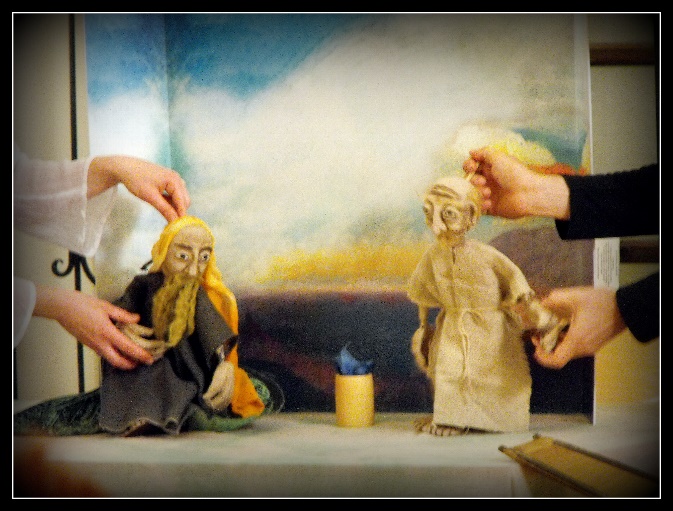 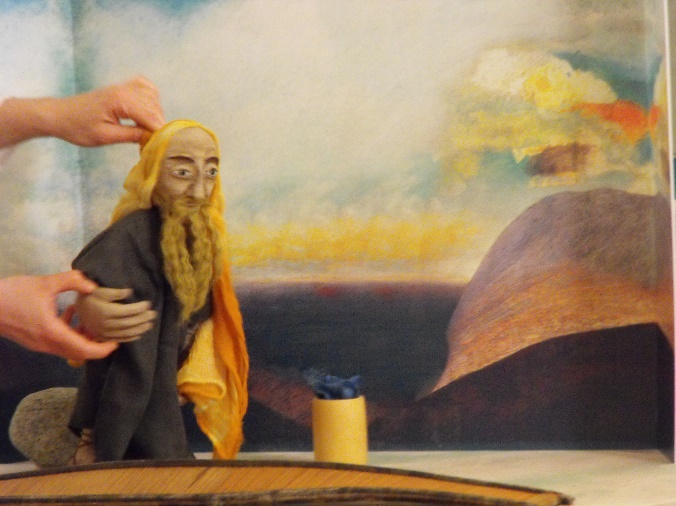 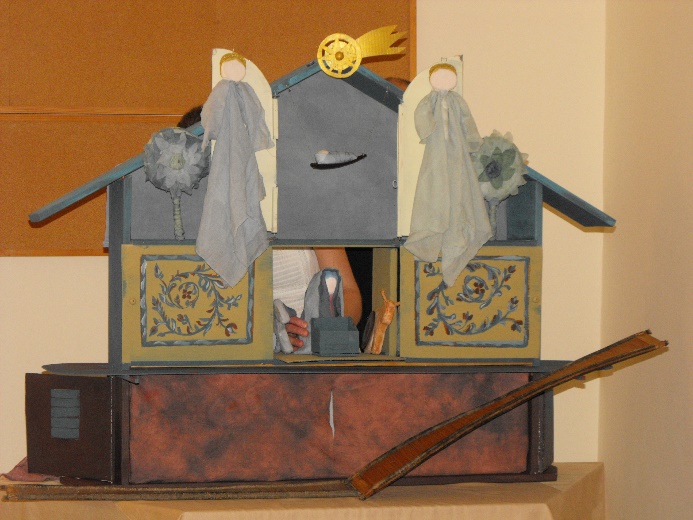 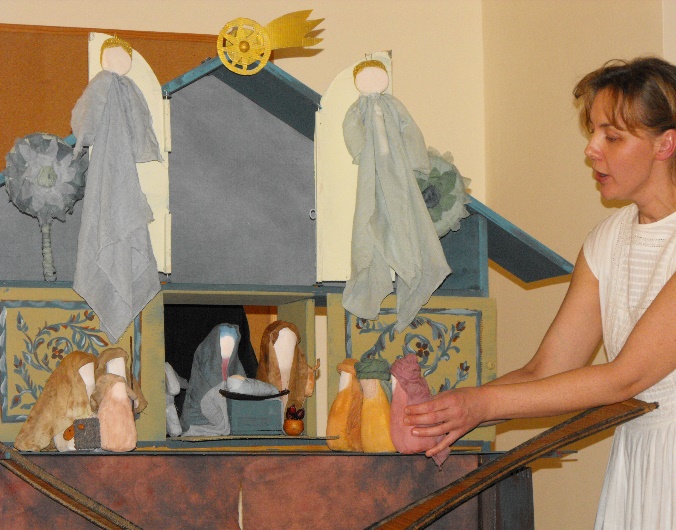 NYIVA LÁTOM MENNYORSZÁG KAPUJÁT- KARÁCSONYI BÁBELŐADÁS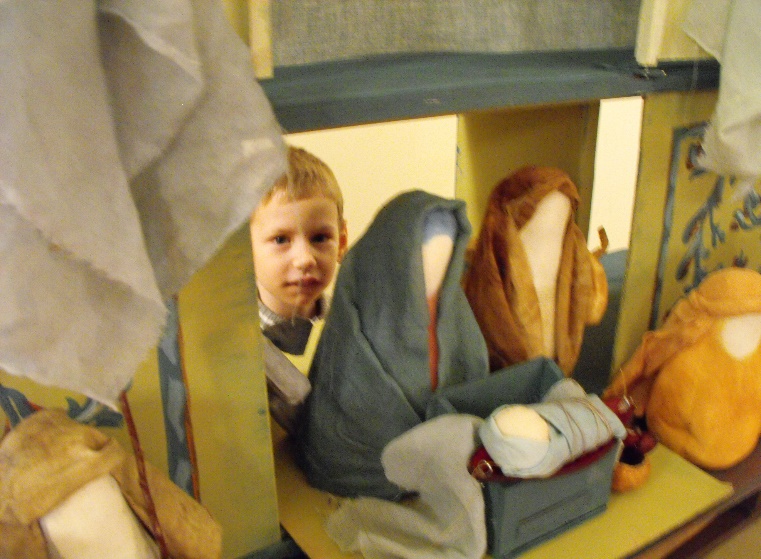 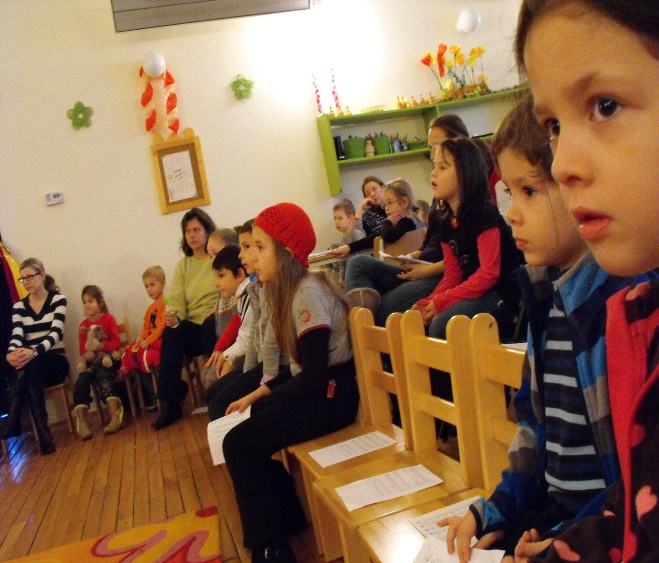 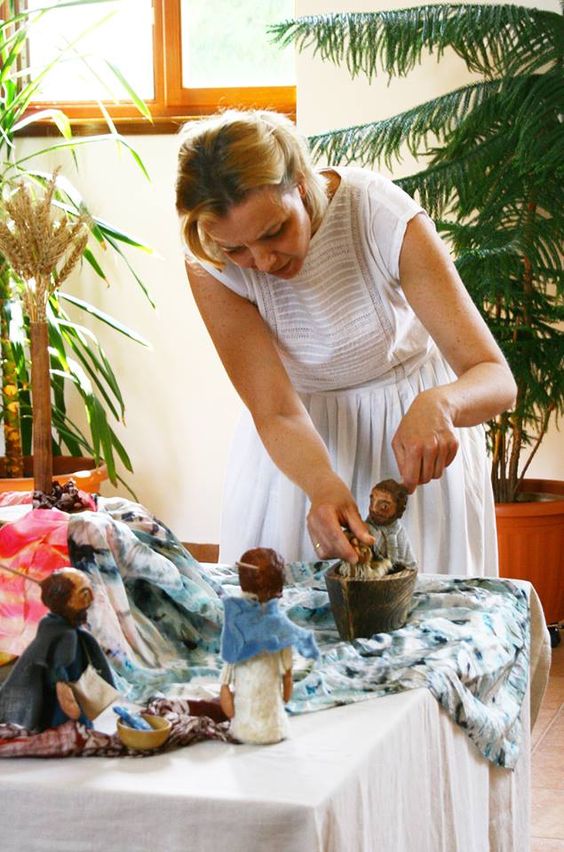 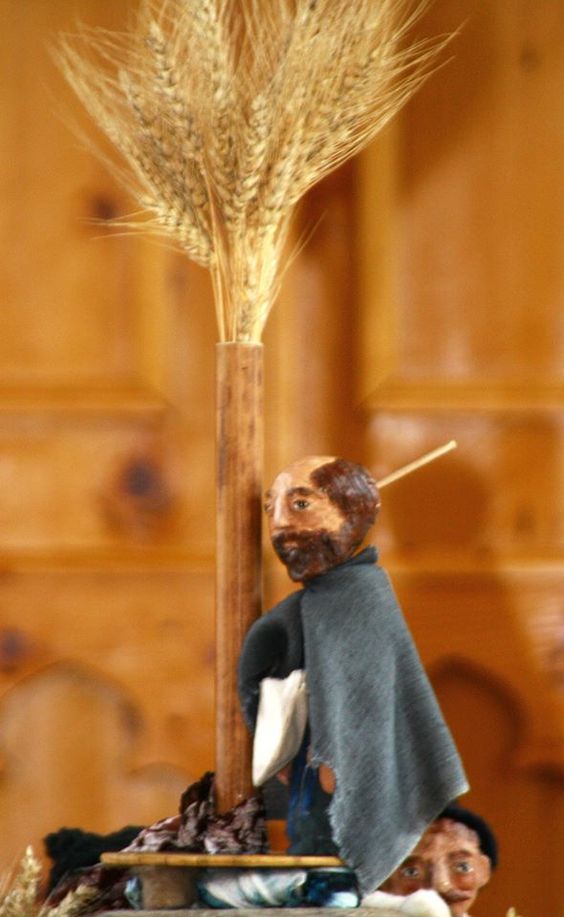 A JUHÁSZ, A PARASZT MEG A HALÁSZ –MAGYAR LEGENDAMESE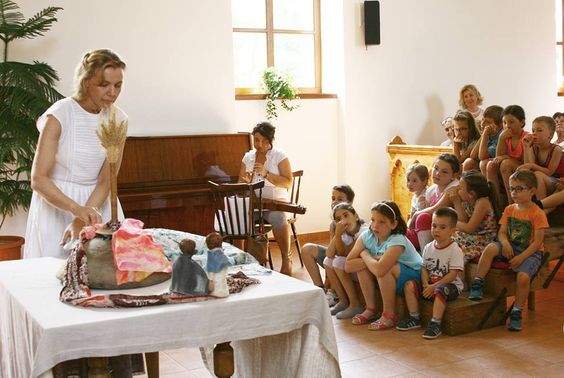 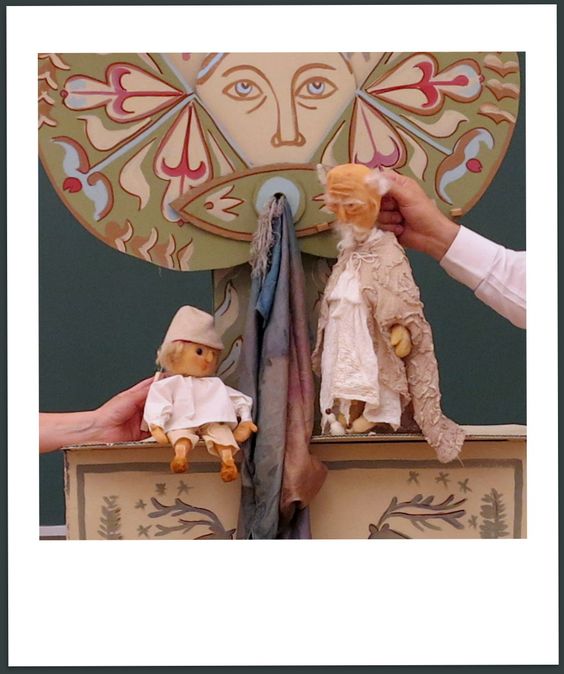 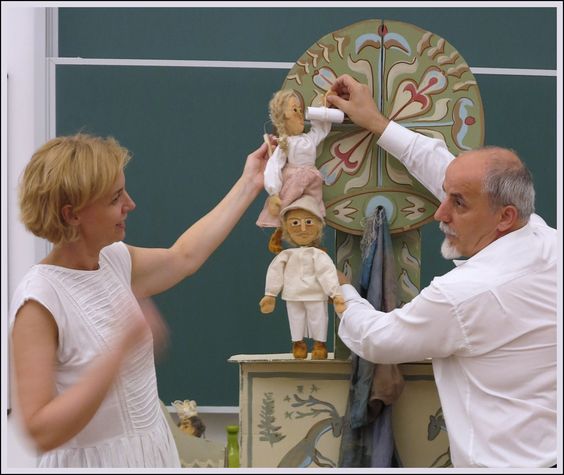 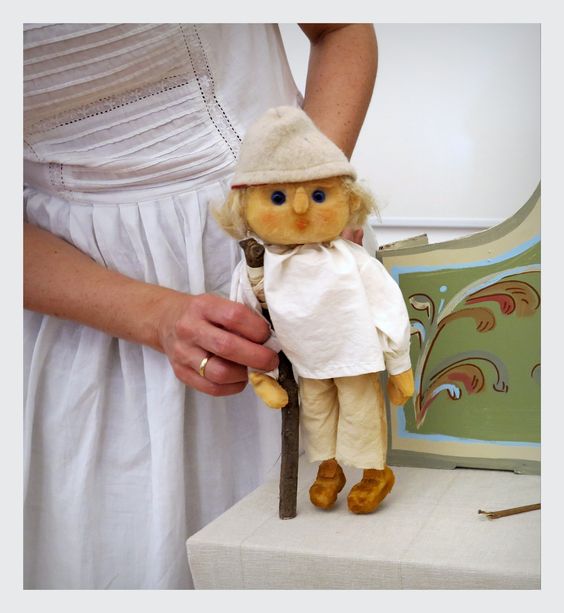 AZ ÁRKOT UGÓ LEGÉNYKE – MAGYAR LEGENDAMESE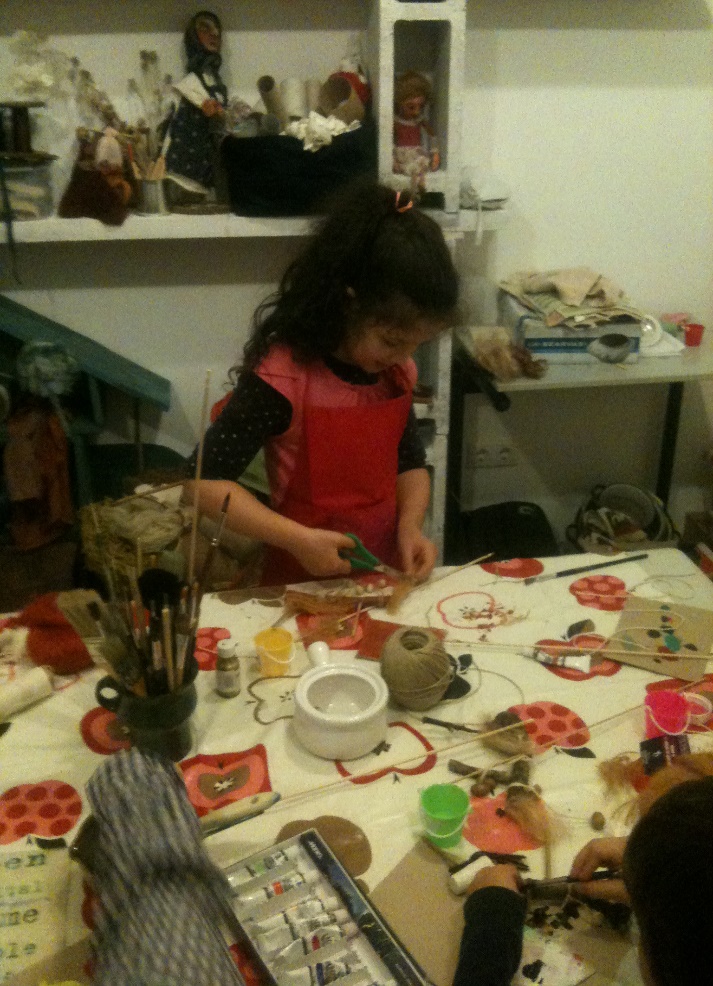 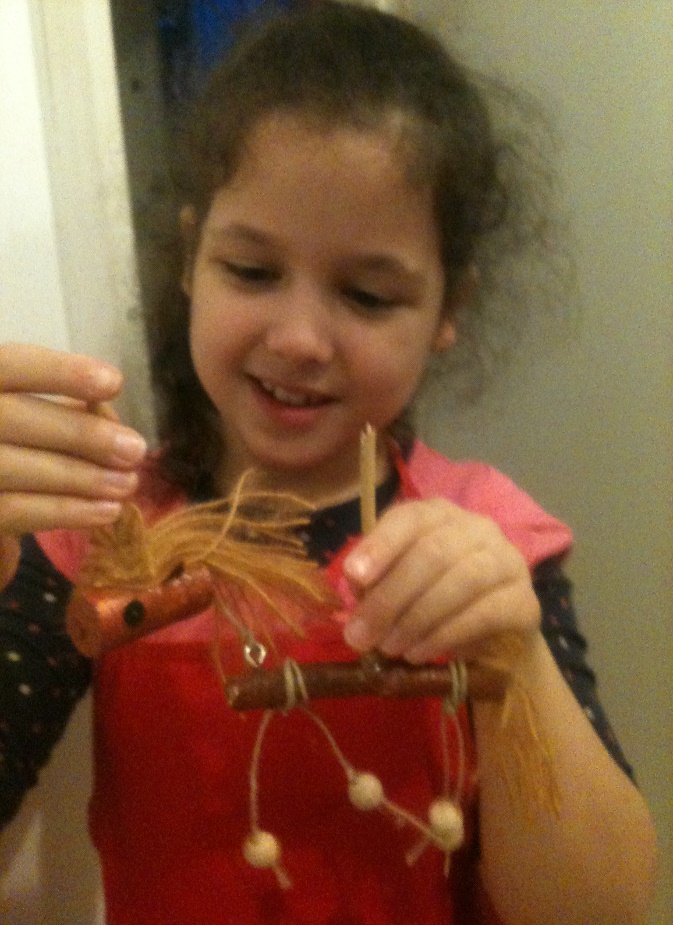 BÁBOS SZAKKÖR GYEREKEKNEK-GYEREKEKKEL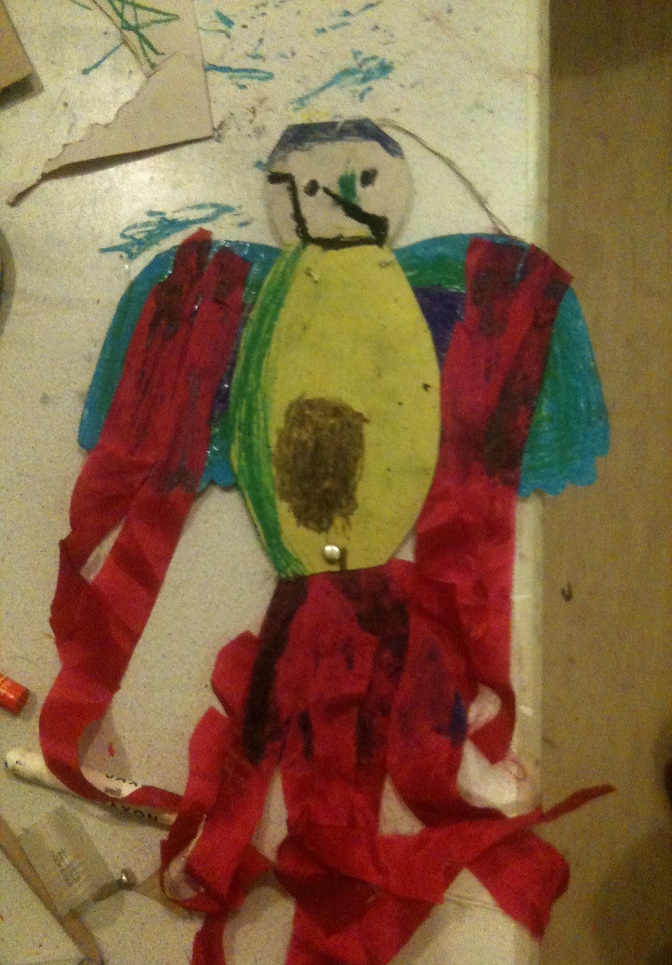 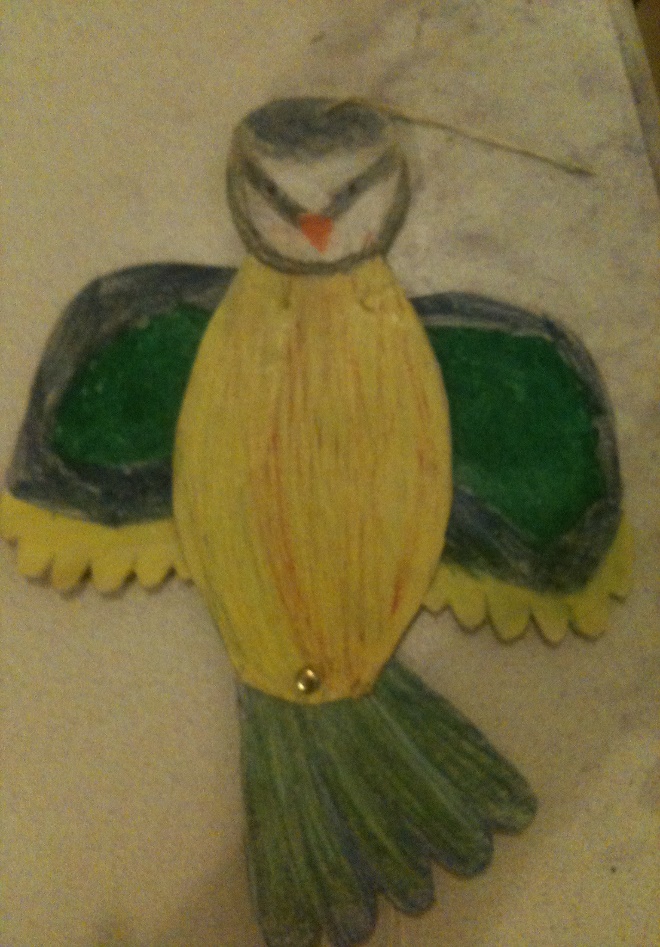 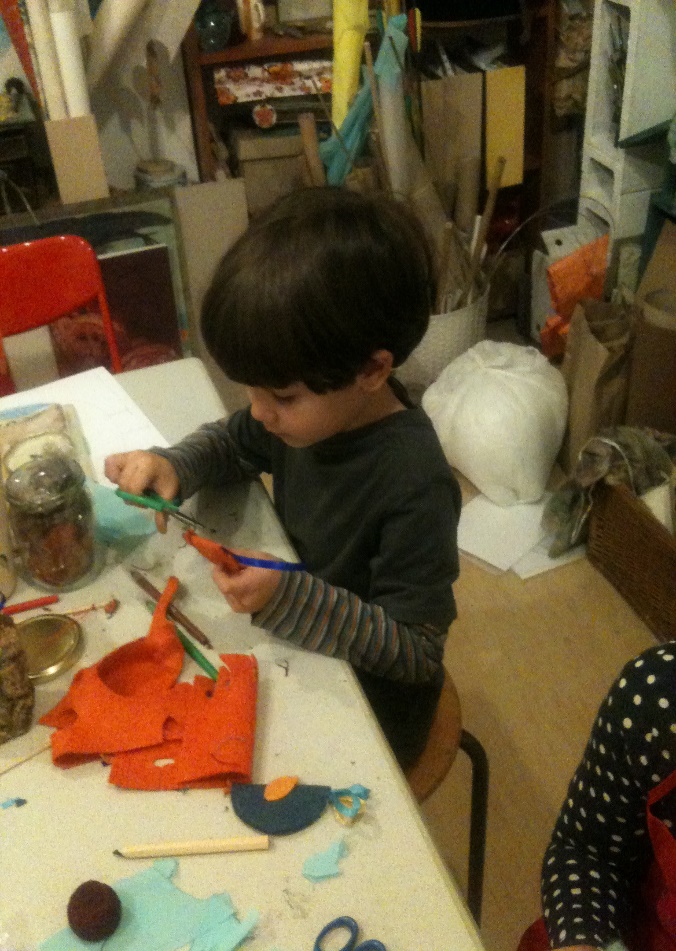 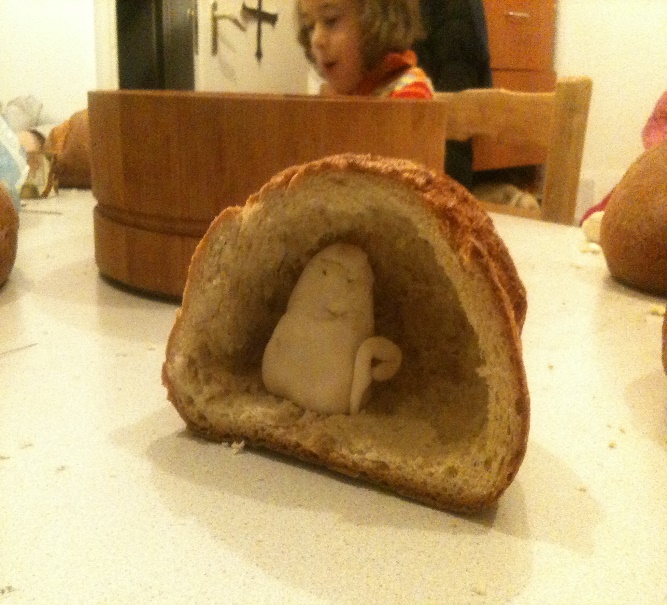 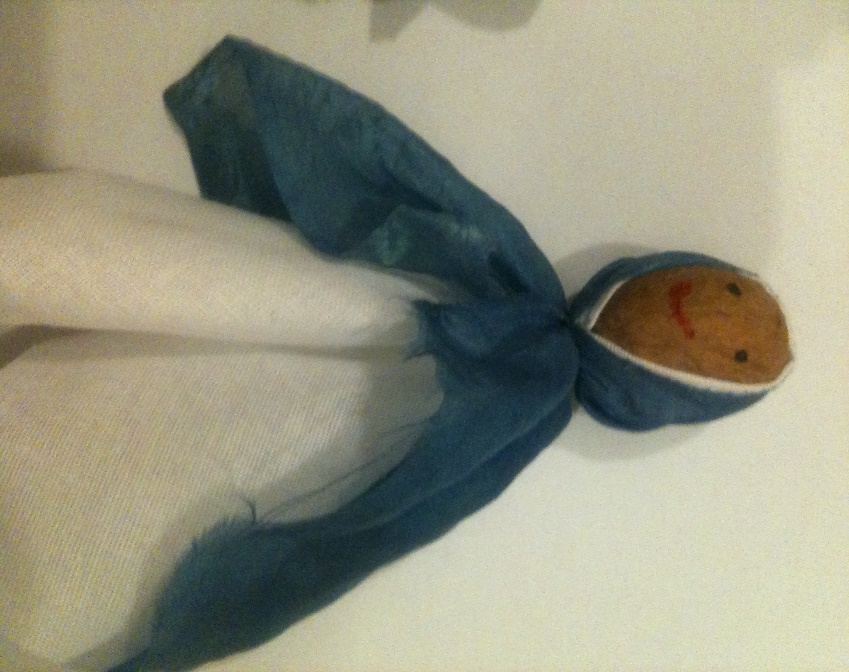 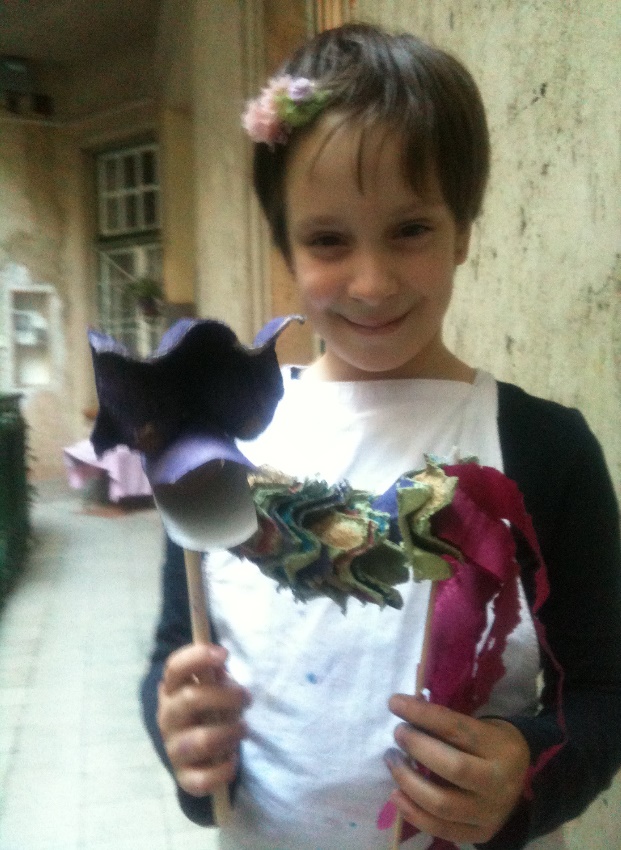 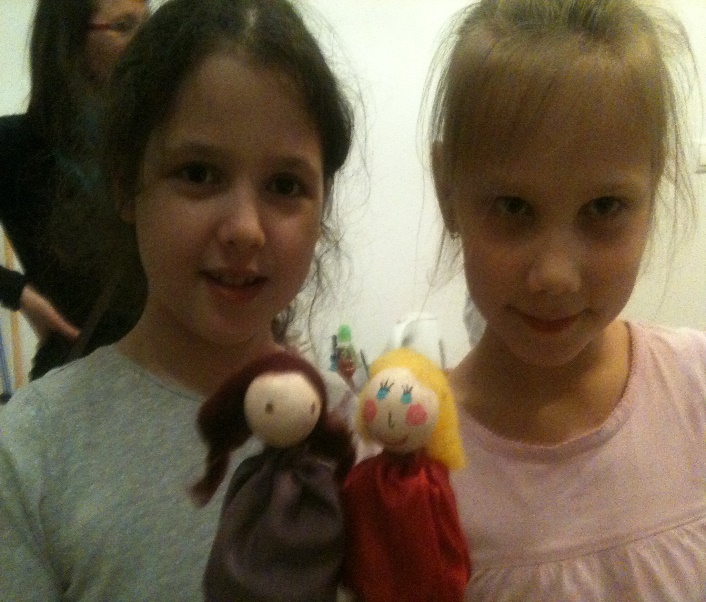 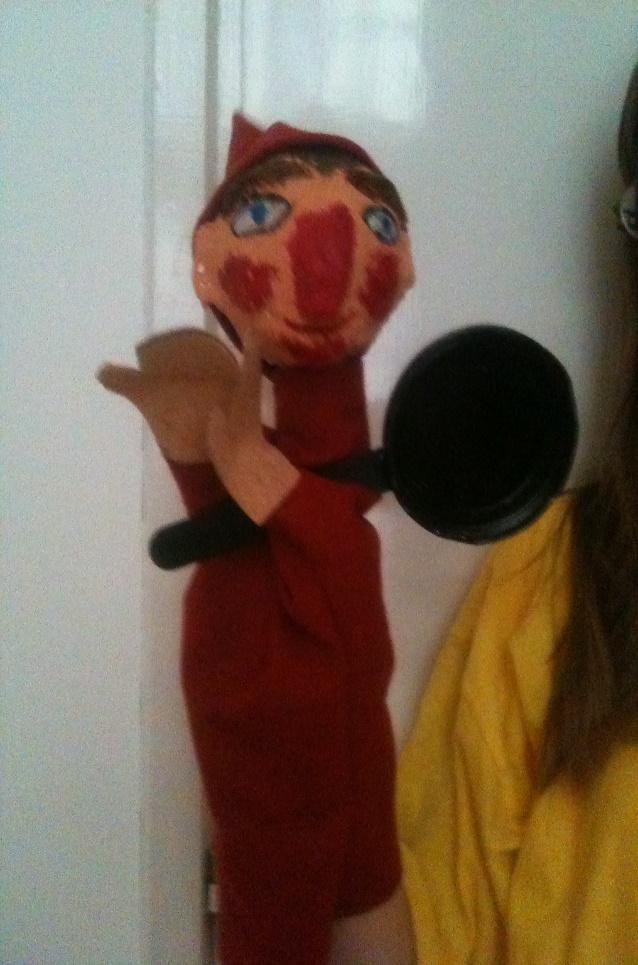 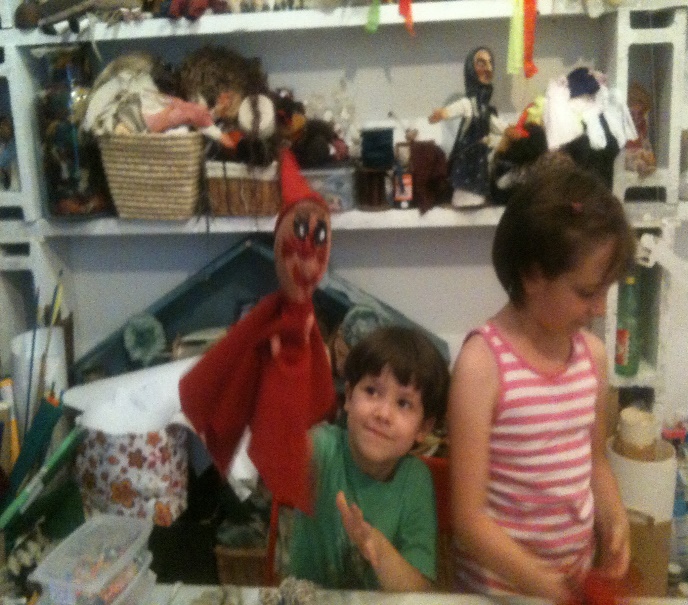 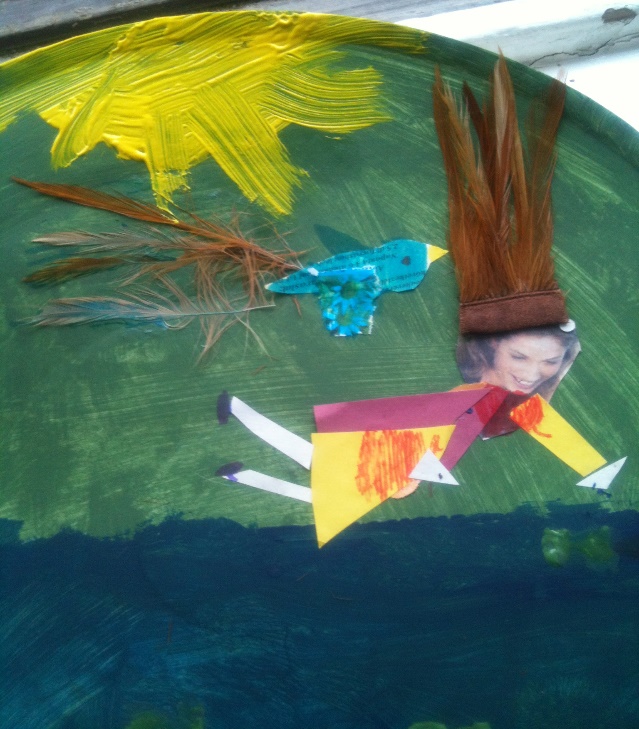 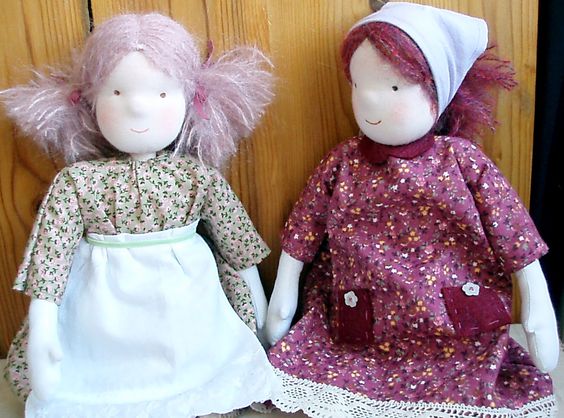 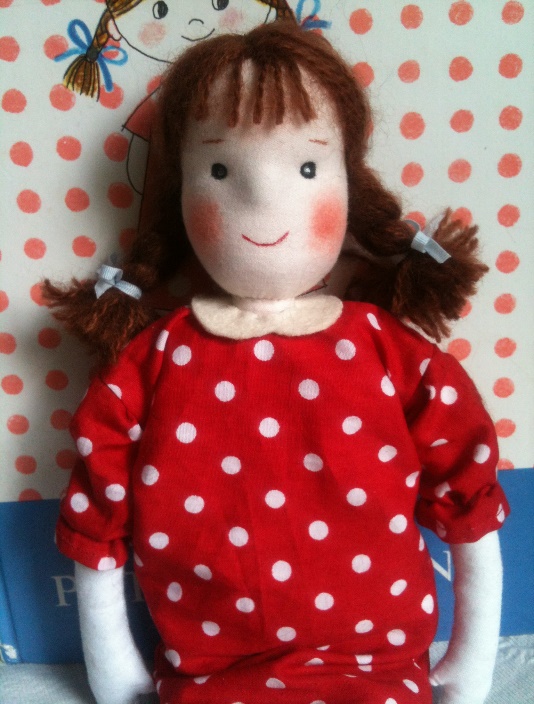 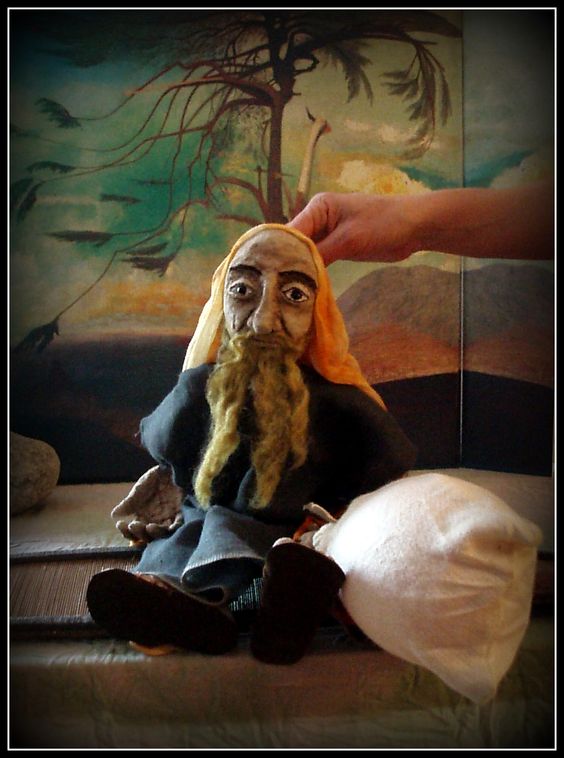 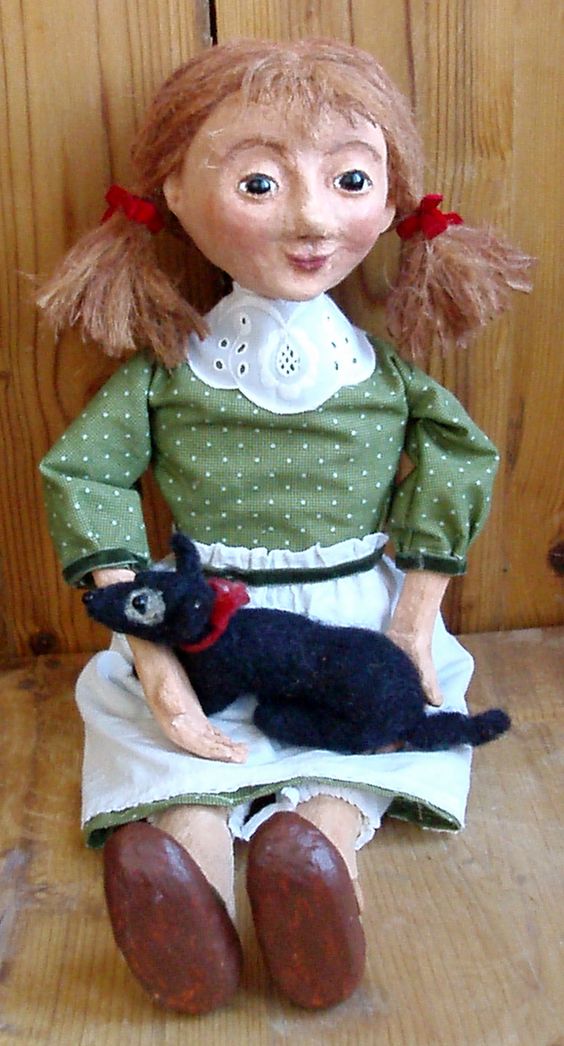 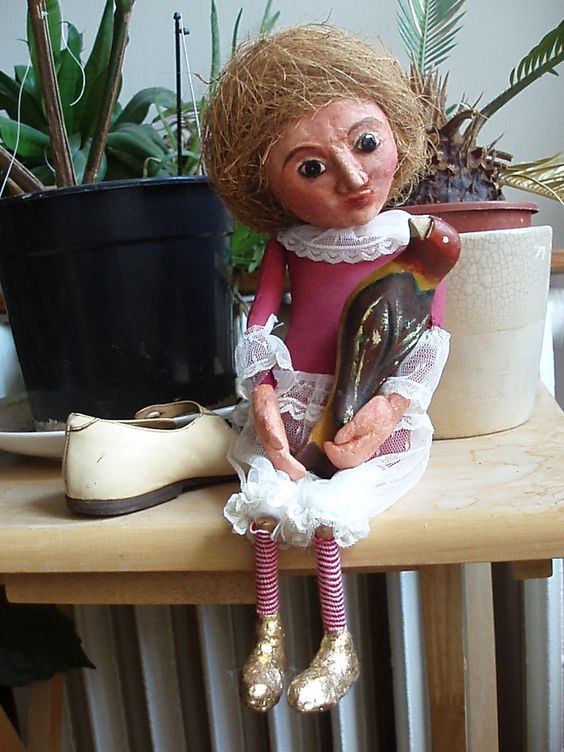 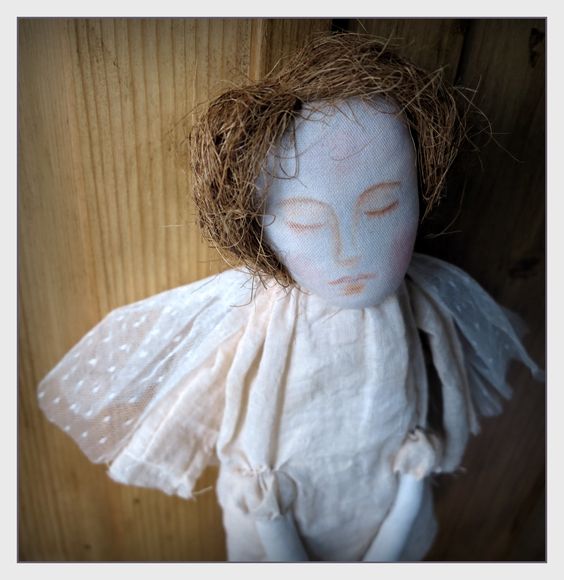 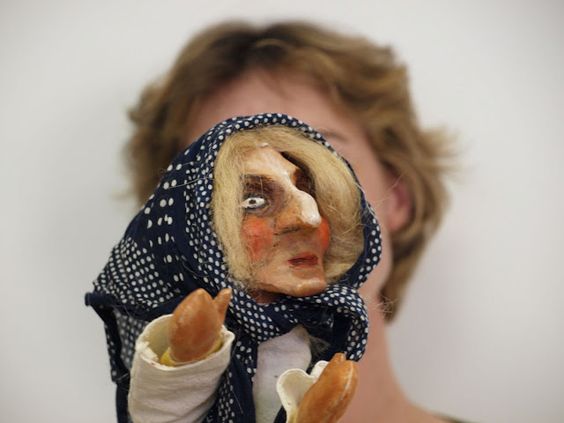 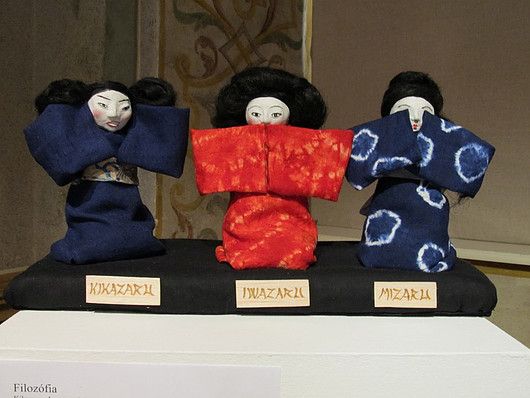 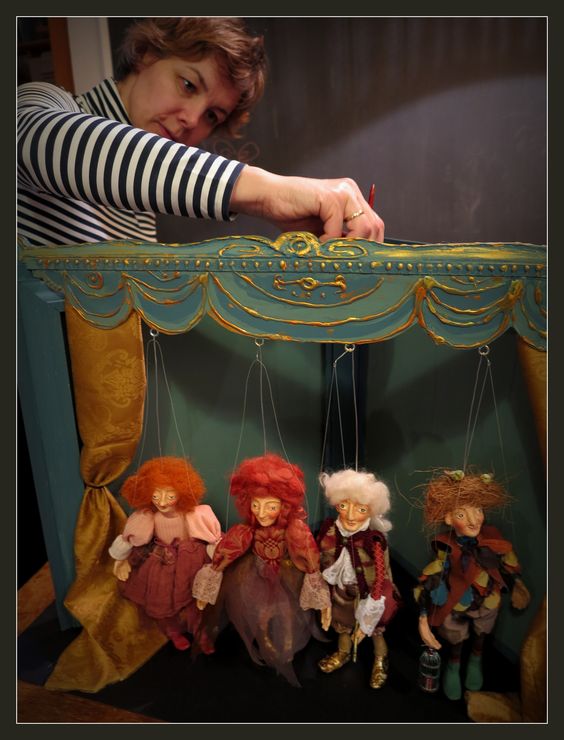 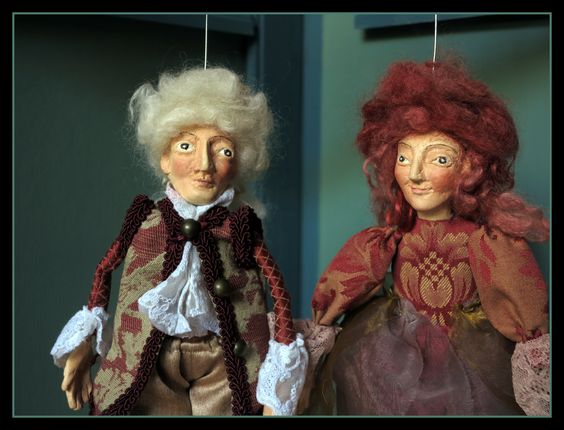 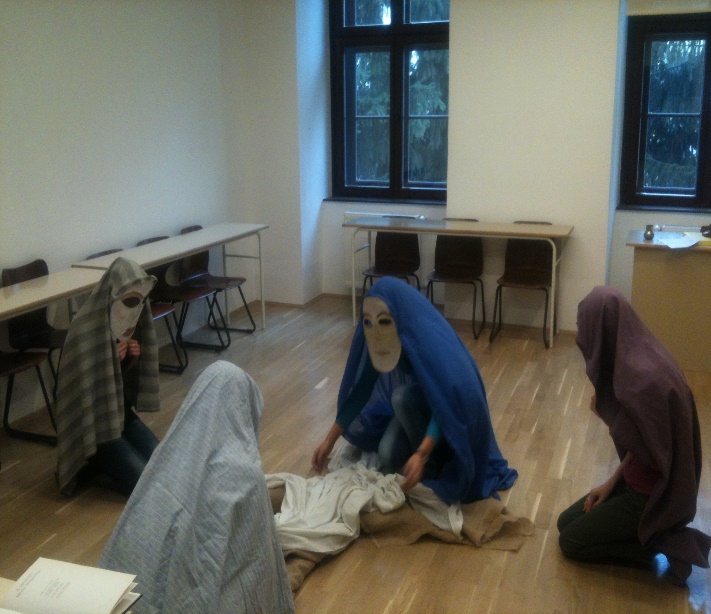 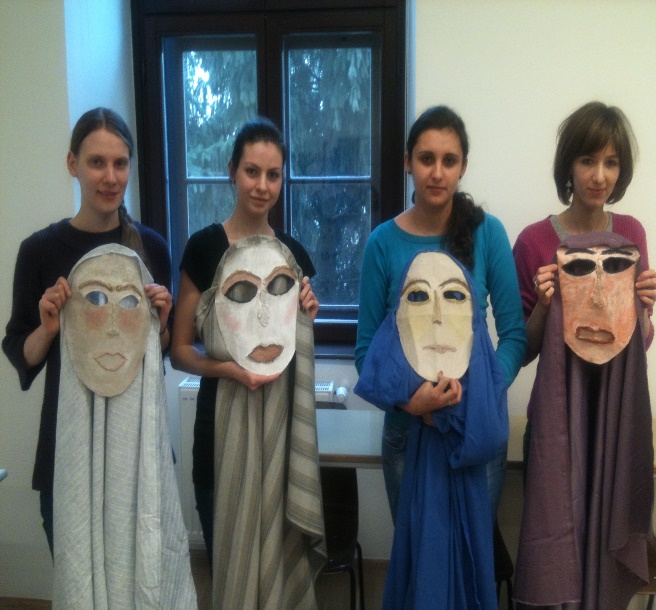 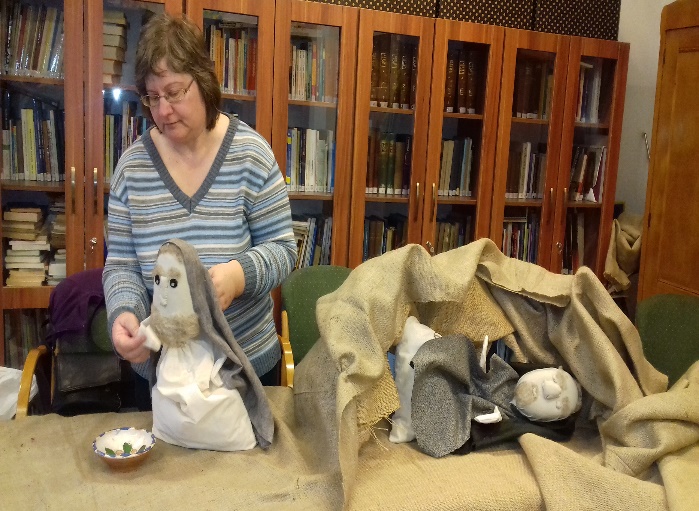 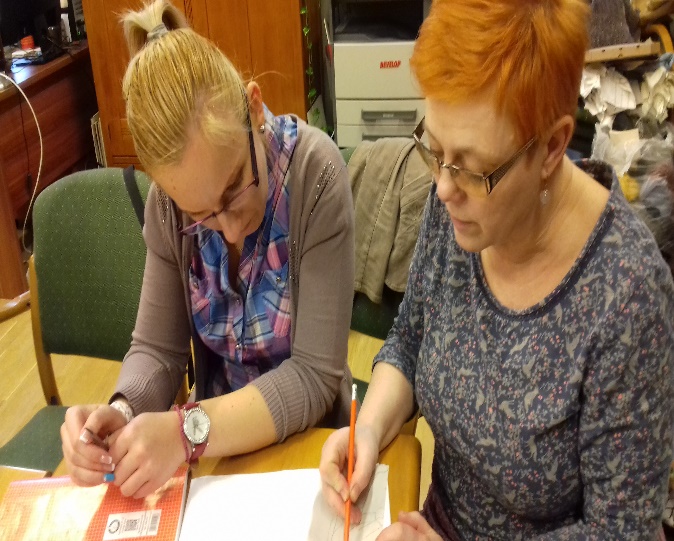 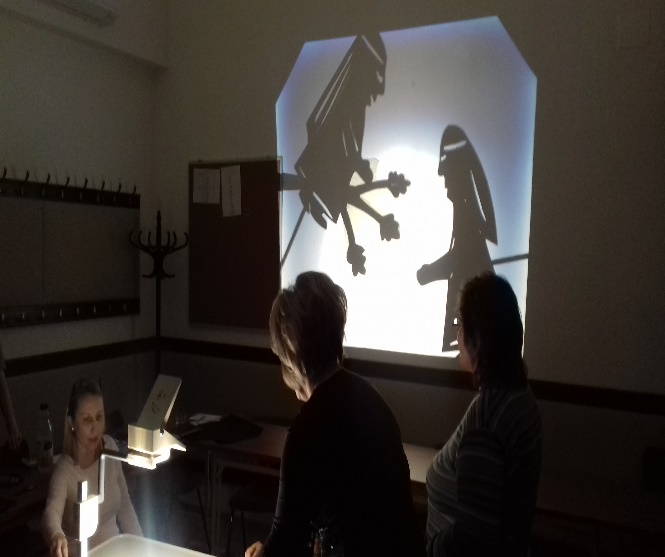 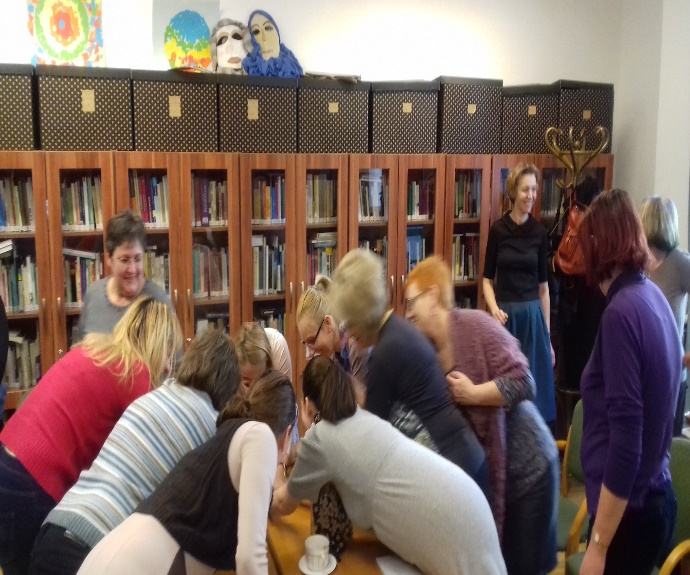 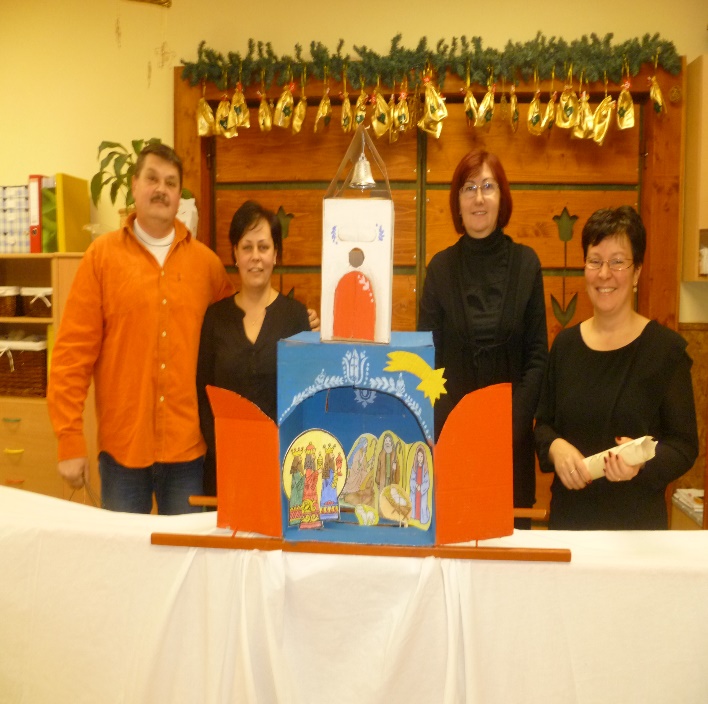 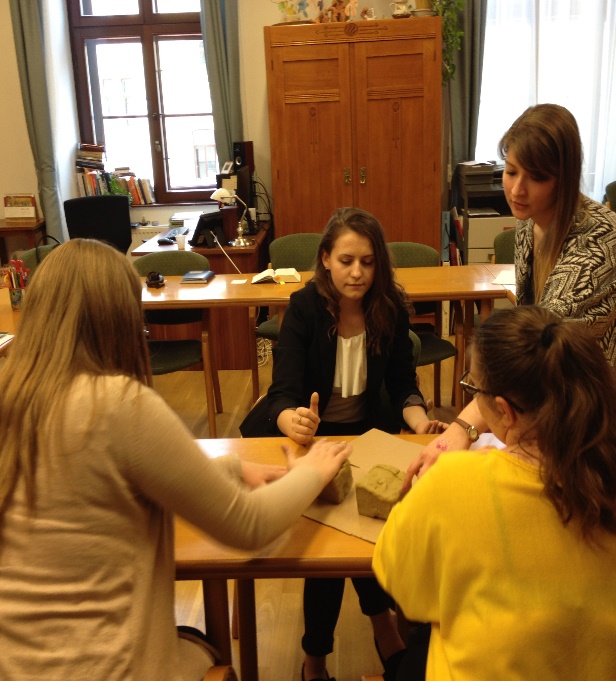 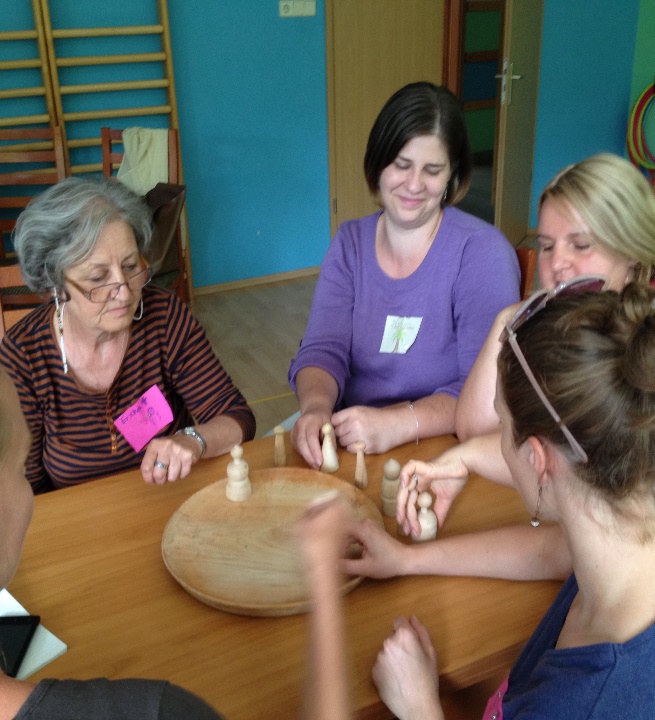 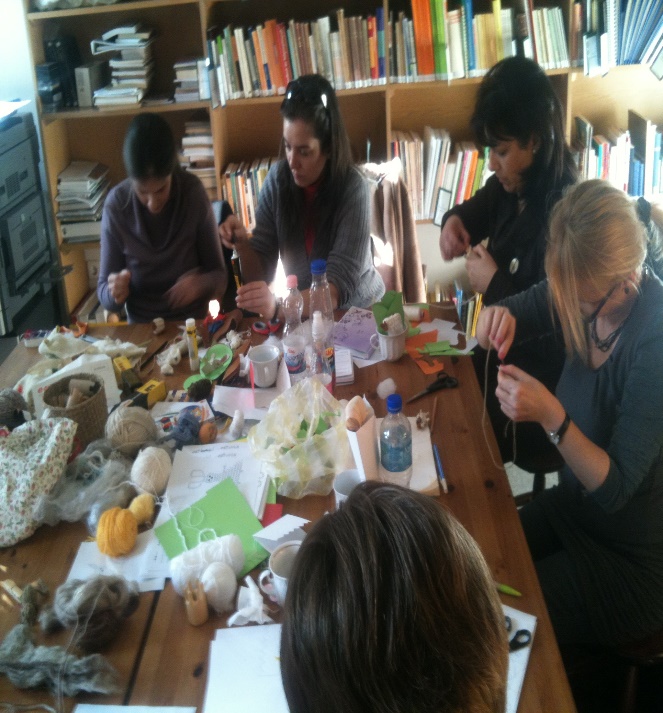 